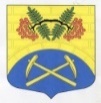 СОВЕТ ДЕПУТАТОВ ПУТИЛОВСКОГО  СЕЛЬСКОГО ПОСЕЛЕНИЯКИРОВСКОГО МУНИЦИПАЛЬНОГО РАЙОНАЛЕНИНГРАДСКОЙ ОБЛАСТИ(Четвертый созыв)РЕШЕНИЕот 17 января 2024 года №4. Об утверждении структуры администрации   Путиловского сельского поселенияКировского муниципального района Ленинградской области  В  соответствии  с  п.2.5  раздела  2.   «Положения   об  администрации    Путиловского сельского поселения Кировского муниципального района Ленинградской области», утвержденного решением №15  от 02 мая 2023 года,    совет депутатов Путиловского сельского поселения Кировского муниципального района Ленинградской  области  РЕШИЛ:1. Утвердить структуру администрации Путиловского сельского поселения Кировского муниципального района Ленинградской области согласно приложению.2. Решение совета депутатов от 17 ноября 2021 года №32 «Об утверждении структуры администрации муниципального образования Путиловское сельское поселение Кировского муниципального района Ленинградской области»  считать утратившим силу.3. Настоящее решение вступает в силу с даты принятия и распространяется на правоотношения  возникшие с 09 января 2024 года.Глава муниципального образования                                              Н.А.ПранскунасРазослано: дело, администрация  МО Путиловское сельское поселениеПриложение к  решению  совета депутатовПутиловского сельского поселенияот 17.01.2024 г. №4С Т Р У К Т У Р Аадминистрации   Путиловского сельского поселенияКировского муниципального района Ленинградской  области  Главаадминистрации  Специалист  2 ед.  Водитель      0,5 ед.  Уборщица    0,5 ед.Заместитель главы администрации1 ед.Специалист по первичному воинскому учету1 ед.Начальник сектора по ЭФУиО1 ед.Ведущий специалист  1 ед.Ведущий специалист                2 ед.    Специалист                 1-й категории 1 ед.Специалист1 ед.